   2024 Legislation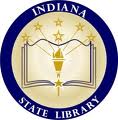                                                     Click on the Enrolled Act numbers to get to the full text of the billEnrolled ActSynopsys of Applicable ProvisionsSections of the iga.IN.gov digest irrelevant to libraries have been excluded  Additional text may be added in some sections to supplement the iga.IN.gov digestThe bill digests are high level summaries, read actual bill for more information.EffectiveDateSEA 4Fiscal & Administrative Matters Affects State Library, not public librariesMakes technical corrections to various statutes concerning state rulemaking. Requires state agencies to submit a copy of the notice of the first public comment period and regulatory analysis to the small business ombudsman. Provides that the legislative notice required for rule readoptions must be submitted not later than January 1 of the year preceding the year in which the rule expires. Provides that the publisher of the Indiana Register shall assign a document control number when an agency submits the legislative notice during rule readoption instead of when the agency submits the notice of proposed readoption. Provides that an agency may adopt interim rules to implement a reduction, a full or partial waiver, or an elimination of a fee, fine, or civil penalty included in an administrative rule. Requires an agency to conduct a regulatory analysis for certain proposed rules, including if the implementation and compliance costs are at least $1,000,000. Provides that if a proposed rule has implementation and compliance costs of at least $1,000,000, the following: (1) The rule cannot be published in the Indiana Register until the budget committee has reviewed the rule. (2) The budget agency and the office of management and budget may not approve any part of the proposed rule prior to review of the proposed rule by the budget committee. Provides that for a provisional rule or an interim rule that has implementation and compliance costs of at least $1,000,000, the governor may not approve a rule prior to the budget committee's review of the rule. Requires the office of management and budget to notify the legislative council of certain proposed rules that have a fiscal impact of over $1,000,000 over the course of two years. Removes references concerning the adoption of an emergency rule. Amends a reference from emergency rules to provisional or interim rules under certain circumstances. Makes conforming changes.July 1, 2024SEA 146Youth EmploymentProvides, for purposes of the reporting requirement applicable to an employer that employs at least 5 minors, that: (1) a minor's date of hire is the first date on which the minor performs work for the employer; and (2) an employer must report any new or changed information not later than the fifteenth and last business days of each month. Provides that a civil penalty for a violation of certain provisions regarding the employment of minors may not be assessed for a violation of 10 minutes or less.January 1, 2025Upon PassageSEA 148Workforce Data CollectionRequires reports of newly hired employees to be filed electronically. Requires employers to provide an employee's current primary standardized occupational classification code and starting compensation on a report of a newly hired employee.July 1, 2024SEA 150Artificial Intelligence & CybersecurityCreates the artificial intelligence task force (task force) to study and assess use of artificial intelligence technology by state agencies. Provides that political subdivisions, state agencies, school corporations, and state educational institutions (public entities) may adopt a: (1) technology resources policy; and (2) cybersecurity policy; subject to specified guidelines. Specifies requirements for: (1) public entities; and (2) entities other than public entities; that connect to the state technology infrastructure of Indiana. Provides, with regard to a licensing contract entered into by a state agency for use of a software application designed to run on generally available desktop or server hardware, that the contract may not restrict the hardware on which the state agency installs or runs the software. Provides that if a state agency enters into a contract with a person under which the state agency runs software on hardware owned or operated by the person, the office of technology shall ensure that the state agency fully complies with the licensing terms of all software run on the person's hardware. Provides that an executive or legislative state agency may submit to the office of technology and the task force an inventory of all artificial intelligence technologies in use, or being developed or considered by the state agency for use, by the state agency. Provides that, subject to specified exceptions: (1) title to any record of state government is held by the state; and (2) title to any record of a local government is held by that local government.July 1, 2024July 1, 2025SEA 183County Option Property Tax ExemptionProvides that a county fiscal body may adopt an ordinance to exempt mobile homes and manufactured homes located in the county from property taxation (exemption ordinance). Provides that for an annual assessment date in which an exemption ordinance is in effect, a county assessor shall not assess a mobile home or a manufactured home granted the property tax exemption. Specifies that the discretionary adoption of an exemption ordinance does not apply to mobile homes and manufactured homes that are assessed as: (1) inventory; or (2) real property; under the property tax laws and administrative rules. Makes conforming changes.July 1, 2024SEA 221State Board of AccountsProvides that if a majority of a governing body is present during an exit conference, or any conference initiated by the state examiner to discuss an examination status, the governing body shall be considered in an executive session. However, the governing body does not have to provide notice for these particular executive sessions. July 1, 2024SEA 252Notice PublicationChanges the qualifications required for a newspaper to publish legal notices as follows: (1) A newspaper must have been published for 12 consecutive months (instead of three years). (2) A newspaper must have had an average paid circulation during the preceding year of at least 500 (instead of 200) that may include the number of website page views reported by a website's host provider. (Current law only includes the average requested or paid circulation as reported in the United States Postal Service Statement of Ownership.) Requires a locality newspaper to have been published for 12 consecutive months (instead of three years) to be eligible to publish legal notices. Requires a paid circulation threshold for a newspaper published in a county of 2% of the county population. Makes technical corrections.July 1, 2024HEA 1003Administrative LawAffects State Library, not public librariesMakes the office of administrative law proceedings the ultimate authority in any administrative proceeding under its jurisdiction. Provides certain exceptions. Provides that the bill applies to certain proceedings filed after June 30, 2024. Specifies when a state agency may be required to pay reasonable attorney's fees for judicial review proceedings. Outlines procedures for the ultimate authority regarding nonfinal orders and procedures to file objections to final orders. Permits a final order to be corrected by means of a motion to correct error. Provides that the court shall decide all questions of law, including any interpretation of a federal or state constitutional provision, state statute, or agency rule, without deference to any previous interpretation made by the state agency. Provides that a court is not bound by a finding of fact made by the ultimate authority if the finding of fact is not supported by the record. Requires the state agency to transmit the agency record to the court for judicial review. Requires the office of administrative law proceedings to continue to index and make publicly available, in a substantially similar online searchable format, the final orders of contested appeals currently maintained by the office. Makes conforming changes.July 1, 2024HEA 1004Pension MattersProvides that a state employee may affirmatively elect to enroll in the deferred compensation plan prior to the auto enroll date on day 31 of the state employee's employment. Removes a provision that sets a maximum employer surcharge for the legislators' defined benefit plan, state excise police, gaming agent, gaming control officer, and conservation enforcement officers' retirement plan, public employees' retirement fund, and Indiana state teachers' retirement fund (fund). Requires the board of trustees of the Indiana public retirement system (board) to develop the technological and administrative capabilities sufficient to categorize fund members into separate groups in which: (1) certain members receive a service based thirteenth check; and (2) certain members receive a cost of living adjustment. Requires the board to set the surcharge rates at a level to actuarially prefund: (1) annual indexed thirteenth checks for all current retired members and beneficiaries retired before July 1, 2025; and (2) 1% annual cost of living adjustments to future in-payment members and beneficiaries retired on or after July 1, 2025. Provides that the board shall not reduce the surcharge rates from the prior year. Allows the board to increase the surcharge rates by not more than 0.1% of payroll from the prior year. Increases the maximum date that a member or participant of certain retirement funds can participate in the deferred retirement option plan from 36 to 60 months. Requires the member or participant to notify their employer if the member or participant elects to enter or extend the deferred retirement option plan. Provides for a thirteenth check in 2024 for certain members, participants, or beneficiaries of the: (1) Indiana state teachers' retirement fund; (2) Indiana public employees' retirement fund; (3) state excise police, gaming agent, gaming control officer, and conservation enforcement officers' retirement plan; (4) state police pre-1987 benefit system; and (5) state police 1987 benefit system.Upon PassageUpon PassageUpon PassageJuly 1, 2025July 1, 2024HEA 1093Employment of MinorsProvides exemptions from certain hour and time restrictions for the employment of a minor who is at least 14 years of age and less than 16 years of age. Removes language providing that a minor who is at least 14 years of age and less than 16 years of age may only work until 7 p.m. on a day that precedes a school day from June 1 through Labor Day. Repeals provisions concerning hour and time restrictions for the employment of a minor who is at least 16 years of age and less than 18 years of age. Repeals a provision concerning restrictions on an employer who employs a minor to work after 10 p.m. and before 6 a.m. Makes corresponding changes.January 1, 2025HEA 1120State & Local AdministrationIncreases the assessed value limit for the disabled veteran property tax deduction from $200,000 to $240,000. Allows that, for purposes of various property tax deductions, an individual has until January 15 of a calendar year in which property taxes are first due and payable to complete, date, and file the required certified statement with the county auditor. Extends through 2025 the expiration of the threshold amounts used for determining whether a political subdivision's project is a controlled project and whether the petition and remonstrance process or the referendum process applies based on the political subdivision's total debt service tax rate. Specifies that a political subdivision's total debt service tax rate does not include a tax rate approved by voters for a referendum debt service tax levy. Reestablishes, and enumerates requirements and procedures for a petition and remonstrance and a referendum for controlled projects funded by debt service if the project scope changes from the purpose initially advertised to taxpayers. Provides that a state employee may affirmatively elect to enroll in the deferred compensation plan prior to the auto enroll date on day 31 of the state employee's employment. Requires certain political subdivisions to present to the interim study committee on pension management oversight concerning a delinquent employee retirement plan offered by the political subdivision. Increases the maximum date that a member or participant of certain retirement funds can participate in the deferred retirement option plan from 36 to 60 months. Reinstates a provision that was repealed in SEA 325-2023 (P.L.182-2023) that includes as a "homestead" property that is an individual's principal place of residence, is located in Indiana, and is owned by an entity, if the individual is a shareholder, partner, or member of the entity that owns the property. Requires the state and local tax review task force to study several additional topics during the 2024 legislative interim. Makes technical corrections. Makes conforming changes.Retroactive to January 1, 2024January 1, 2025Retroactive back to January 1, 2024Upon PassageUpon PassageUpon PassageJuly 1, 2024January 1, 2025Upon PassageHEA 1121Local Income TaxesProvides that, for the purpose of distributing the local income tax (LIT), if two or more school corporations or civil taxing units merge or consolidate to form a single school corporation or civil taxing unit, the school corporation or civil taxing unit is entitled to the combined pro rata distribution of the LIT revenue allocated to each applicable school corporation or civil taxing unit in existence on January 1 of the immediately preceding calendar year prior to the merger or consolidation. Provides that the department of local government finance shall make certain adjustments pertaining to the distribution of LIT for Floyd County in 2025, which provide that the Highlander Fire Protection District (district) shall receive an amount equal to the combined distribution that would have been distributed to the Greenville Fire Protection District (FPD) and the Lafayette Fire Protection District (FPD) in 2024, but for their elimination resulting from the merger to establish the district. Requires corresponding adjustments in 2025 to reduce the distribution for each applicable civil taxing unit and school corporation in Floyd County, excluding the district, by an amount that equals the proportionate share of the amount of LIT received in 2024 of the combined distribution that would have been distributed to the Greenville FPD and the Lafayette FPD in 2024, but for their elimination. July 1, 2024January 1, 2025HEA 1204 Publication of Public NoticesAllows a political subdivision to publish notice in the print or electronic edition of a newspaper or locality newspaper that issues a print edition not more than three times a week. Allows, if a newspaper or locality newspaper issues a print edition not more than two times a week, a political subdivision to publish notice: (1) in the print edition or on the newspaper or locality newspaper's website; or (2) if the newspaper or locality newspaper does not have a website, in the print edition or the political subdivision's official website. Allows a notice regarding the sale of certain tracts of real property by a political subdivision to be published solely on the official website of the political subdivision. Provides that if the assessed value of a tract is less than $10,000, based on the most recent assessment of the tract or of the tract of which it was a part before it was acquired, the disposing agent or redevelopment commission is not required to have the tract appraisedJuly 1, 2024HEA 1328Department of Local Government FinanceProvides a 15% procurement price preference to a business offering to provide supplies or services under a contract awarded by a state agency to a business that provides "specialized employee services" to its employees. Amends provisions of a statute pertaining to the assessment of rental property. Requires a county auditor to submit an amended certified statement of the assessed value for the ensuing year to the department by the later of: (1) September 1; or (2) 15 days after the certified statement is submitted to the department. Requires the proper officers of a political subdivision that desire to appropriate more money for a particular year than the amount prescribed in the budget for that year as finally determined to hold a public hearing after submitting information regarding the proposed additional appropriation to the department's computer gateway. Prohibits certain civil taxing units that determine they cannot carry out their governmental functions for an ensuing calendar year under various levy limitations from submitting an appeal unless the civil taxing unit receives approval from the appropriate fiscal body to submit the appeal. Requires the department, regarding the referendum process for bonds or leases for certain projects, to certify its approval or recommendations to the county auditor and the county election board not more than 10 days after both the required certification of the county auditor and the language of the public question are submitted to the department for review. Provides that if the department determines that certified computer software or a certified provider is not in compliance with certain specifications or standards or the rules of the department, the department may request that the provider develop a corrective action plan. Provides that a contract with a computer provider under a corrective action plan is not void unless the department: (1) determines that the provider has failed to substantially correct the noncompliance; and (2) revokes the provider's certification. Establishes corrective action plan provisions for noncompliant computer providers. Allows a qualified taxpayer to file a property tax exemption application before September 1, 2024, for eligible property for assessment dates beginning within assessment dates occurring within the six years prior to the assessment date at issue. Provides that if a qualified taxpayer files a property tax exemption application for eligible property: (1) the property tax exemption for the eligible property is allowed and granted for the applicable assessment date by the county assessor and county auditor of the county in which the eligible property is located; and (2) the qualified taxpayer is not required to pay any property taxes, penalties, interest, or tax sale reimbursement expenses with respect to the eligible property for the applicable assessment date. Provides that, to the extent the qualified taxpayer has paid any property taxes, penalties, or interest with respect to the eligible property for an applicable assessment date, the qualified taxpayer is entitled to a refund of the amounts paid.July 1, 2024Retroactive to January 1, 2024July 1, 2024January 1, 2026July 1, 2024July 1, 2024July 1, 2024Retroactive to January 1, 2024HEA 1338 Security of Property & Meeting DecorumIf the governing body allows attendees to speak on a topic at a meeting, allows the governing body to adopt rules or policies governing the conduct of meetings. Provides that a rule or policy may stipulate a specific amount of time the individuals may speak; and provides that the presiding member of the governing body of the local agency may: (1) issue warnings to disruptive attendees and direct them to leave the meeting on the third warning; and (2) direct a law enforcement officer to remove disruptive attendees. Provides that the rules and policies must be posted at the meeting entrance or announced before taking public testimony. Specifies that a provision of the tort claims law providing immunity to a government entity or employee in adopting and enforcing a law or rule applies. Provides that a person commits criminal trespass by knowingly or intentionally: (1) entering a locked area without permission; or (2) refusing to leave an area not publicly accessible after being asked to leave by a law enforcement officer or agent of the property owner or operator. Specifies that: (1) the public access counselor serves at the pleasure of the governor; and (2) when issuing an advisory opinion, the public access counselor may consider only the plain text of the public access laws and valid Indiana court opinions. Provides that a committee appointed directly by the governing body or a governing body's designee does not constitute a governing body that is subject to the open door law if the committee: (1) is appointed for the sole purpose of receiving information, deliberating, or making recommendations to the governing body; and (2) has not more than one member of the governing body as a member.July 1, 2024July 1, 2024July 1, 2024July 1, 2024